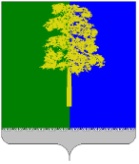 Муниципальное образование Кондинский районХанты-Мансийского автономного округа – ЮгрыАДМИНИСТРАЦИЯ КОНДИНСКОГО РАЙОНАПРОТОКОЛ №2заседания Межведомственной комиссии по охране трудаот 26 декабря 2017 года                                                                пгт. МеждуреченскийПредседательствовал:Наталья Юрьевна Максимова – заместитель главы Кондинского района – председатель комитета экономического развития, председатель комиссии Присутствовали:Об итогах реализации организациями Кондинского района ежегодного плана финансирования предупредительных мер по сокращению производственного травматизма и профессиональных заболеваний в 2017 году _______________________________________________________________________ ( М.И. Васечкина, Н.Ю. Максимова, А.А. Тагильцев)Решили:Информацию принять к сведению.Руководителям органов администрации с правами юридического лица, главам городских и сельских поселений организовать работу по подготовке  и представлению в группу работы со страхователями №3 государственного учреждения Региональное отделение Фонда социального страхования РФ по ХМАО-Югре документов, необходимых для финансового обеспечения в 2018 году предупредительных мер по сокращению производственного травматизма и профзаболеваний. Срок исполнения: до 01 июня 2018 годаОб организации охраны труда в муниципальных учреждениях, подведомственных администрации городского поселения Мортка_________________________________________________________________________(А.А. Тагильцев, Н.Ю. Максимова, Т.В. Носова, П.Н. Злыгостев, М.И. Васечкина)Решили:Информацию принять к сведению.Рекомендовать главам городских (сельских) поселений обязать руководителей подведомственных учреждений:выявить работников, не прошедших обучение в установленном порядке по охране труда  и допущенных до работы;организовать работу по обучению работников по охране труда и проверку их знаний в установленном порядке;Срок исполнения: до 30 апреля 2018 года.разработать план мероприятий по улучшению условий и охраны труда на 2018 – 2020 годы с обеспечением финансирования в соответствии со статьей 226 Трудового Кодекса Российской Федерации.Срок исполнения: до 31 января 2018 года.Органам администрации Кондинского района с правами юридического лица, главам городских (сельских) поселений Кондинского района направить в адрес комитета экономического развития администрации Кондинского района предложения в повестку планируемого в 2018 году семинара по вопросам охраны труда.Срок исполнения: до 28 февраля 2018 годаКомитету экономического развития администрации Кондинского района провести семинар по вопросам охраны труда.Срок исполнения: до конца 2018 годаОб оказании методической помощи по организации работы охраны труда в муниципальных учреждениях Кондинского района_______________________________________________________________________(А.А. Сенина Н.Ю. Максимова, А.А. Тагильцев, Т.В. Носова)Решили:Информацию принять к сведениюКомитету экономического развития администрации Кондинского района: продолжить практику оказания методической помощи по организации работы по охране труда;составить график выхода в 2018 году специалистов отдела по труду комитета экономического развития в муниципальные учреждения, администрации городских (сельских) поселений и подведомственные им учреждения по месту их нахождения для оказания методической помощи по организации работы по охране труда и довести его до сведения руководителей муниципальных учреждений, глав городских (сельских) поселений.Срок исполнения: до 31 января 2018 года.Главным распорядителям бюджетных средств (администрации Кондинского района (отдел по бухгалтерскому учету и отчетности), управление культуры, МУ УКС Кондинского района) предусмотреть расходы на мероприятия по охране труда в 2018 году.Комитету экономического развития администрации Кондинского района изучить вопрос обучения ответственных лиц за организацию работы по охране труда в органах администрации с правами юридического лица, администраций городских (сельских) поселений и подведомственных им учреждений для получения допуска III группы по электробезопасности.Срок исполнения: до 31 января 2018 года.Об исполнении решений Межведомственной комиссии по охране труда при администрации Кондинского района от 28  апреля 2016 года №1, от 08 ноября 2016 года №2, 08 июня 2017 года №1_______________________________________________________________________(Т.В. Носова, Н.Ю. Максимова)Решили:Информацию принять к сведению.4.2. Снять с контроля поручения, предусмотренные:- подпунктом 2.2.2 пункта 2.2 протокола заседания Межведомственной комиссии по охране труда от 28 апреля 2016 года №1;- подпунктом 2.2.3 пункта 2.2, пунктами 2.3, 2.4 подпунктом 4.5.1 пункта 4.5 протокола заседания Межведомственной комиссии по охране труда от 08 июня 2016 года №2;- подпунктом 1.6.2. пункта 1.6., пунктами 1.7, 1.8, 2.2, 3.2 протокола заседания Межведомственной комиссии по охране труда от 08 июня 2017 года №1.4.3. Продлить до 30 декабря 2018 года срок исполнения поручений, предусмотренных пунктами 1.3, 1.4 протокола заседания  Межведомственной комиссии по охране труда от 08 июня 2017 года №1.4.4. Рекомендовать руководителям органов администрации Кондинского района с правами юридического лица: управлению образования, комитету физической  культуры и спорта, комитету по финансам и налоговой политике, управлению жилищно-коммунального хозяйства, комитету по управлению муниципальным имуществом, управлению культуры, управлению опеки и попечительства предусмотреть расходы на обучение муниципального служащего для получения допуска III группы по электробезопасности в 2018 году. О Плане работы Межведомственной комиссии по охране труда при администрации Кондинского района на 2018 год_______________________________________________________________________(Т.В. Каспшицкая, Н.Ю. Максимова)Решили:Утвердить план работы Межведомственной комиссии по охране труда при администрации Кондинского района на 2018 год (приложение).Заместитель главы Кондинского района – председатель комитета экономического развития                                Н.Ю. Максимова           Татьяна Вениаминовна Каспшицкаязаместитель председателя комитета экономического развития администрации Кондинского района, член комиссииТатьяна Владимировна Носованачальник отдела по труду комитета экономического развития администрации Кондинского района, член комиссииАнна Анатольевна Сенинаспециалист – эксперт отдела по труду комитета экономического развития администрации Кондинского района, секретарь комиссииМальвина Ивановна Васечкинаконсультант – руководитель группы работы со страхователями №3 государственного учреждения Региональное отделение Фонда социального страхования РФ по ХМАО-Югре, член комиссииДенис Сергеевич Шишкинначальник управления гражданской защиты населения администрации Кондинского района, член комиссииЕкатерина Сергеевна Камышевапредседатель Совета некоммерческого партнерства «Союз предпринимателей Кондинского района», член комиссииНадежда Павловна Дубовикзаведующий сектором по организации деятельности комитета по финансам и налоговой политике администрации Кондинского района, приглашенныйТатьяна Романовна Коневаглавный специалист управления образования администрации Кондинского района, приглашенныйДанил Владимирович Бабкинглавный специалист управления культуры администрации Кондинского района, приглашенныйАлександра Владимировна Фазыловаспециалист-эксперт комитета физической культуры и спорта администрации Кондинского района, приглашенныйАлександр Александрович Тагильцевглава городского поселения Мортка, приглашенныйРуслан Владимирович Бринстерглава сельского поселения Шугур, приглашенныйПавел Николаевич Злыгостевглава сельского поселения Леуши, приглашенный